ESCOLA MUNICIPAL DE EDUCAÇÃO BÁSICA ALFREDO GOMES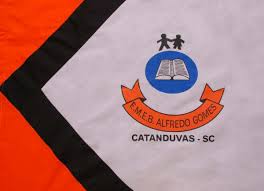 DIRETORA: IVANIA NORA  ASSESSORA TÉCNICA PEDAGÓGICA: SIMONE CARLASSESSORA TÉCNICA ADMINISTRATIVA: TANIA NUNES  TURMA: 2º ANO PROFESSORA: ANA ANDRÉIA BORTESE SILVESTRI (O ALUNO NÃO PRECISA COPIAR A ATIVIDADE, SOMENTE LER COM ATENÇÃO E REALIZAR A ATIVIDADE PRÁTICA).ATIVIDADE DE ARTES: TEATRO DE SOMBRASO TEATRO DE SOMBRAS É UMA ARTE MUITO ANTIGA, QUE BUSCA RECONTAR ALGUMAS HISTÓRIAS E GERAR ENTRETENIMENTO UTILIZANDO A SOMBRA.O TEATRO DE SOMBRAS ENVOLVE UMA FONTE DE LUZ, UMA SUPERFÍCIE DE PROJEÇÃO E OBJETOS MANIPULADOS ENTRE A FONTE DE LUZ E A SUPERFÍCIE.AS FONTES DE LUZ UTILIZADAS PODEM SER NATURAIS, COMO A LUZ DO SOL OU DE CHAMAS DE VELAS, OU FONTES ARTIFICIAIS COMO LANTERNAS, LÂMPADAS, LUMINÁRIAS E REFLETORES.PARA CONSTRUIR AS SOMBRAS EXISTE UMA INFINIDADE DE TÉCNICAS, COMO CONSTRUÇÃO DE SILHUETAS, BONECOS, IMAGENS, ETC.NESTA ATIVIDADE, VAMOS PROJETAR A SOMBRA UTILIZANDO SILHUETAS FEITAS COM AS MÃOS.ATIVIDADE PRÁTICA: TEATRO DE SOMBRAS COM AS MÃOSPARA ESTA ATIVIDADE VOCÊ SÓ VAI PRECISAR DE UMA FONTE DE LUZ, QUE PODE SER UMA LUMINÁRIA OU UMA LANTERNA, PODE SER INCLUSIVE A LANTERNA DO SEU CELULAR. O ALUNO DEVERÁ APAGAR A LUZ DO LOCAL, LIGAR A FONTE DE LUZ (LANTERNA OU LUNMINÁRIA) E REALIZAR MOVIMENTOS COM AS MÃOS NA FRENTE DA LUZ. A FORMA QUE FOR REPRESENTADA COM AS MÃOS IRÁ REFLETIR NA PAREDE.EXEMPLOS:  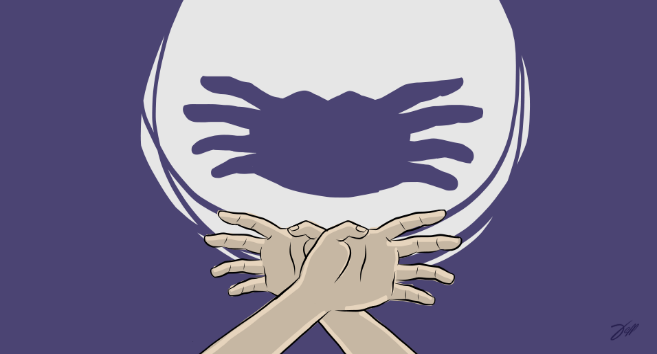 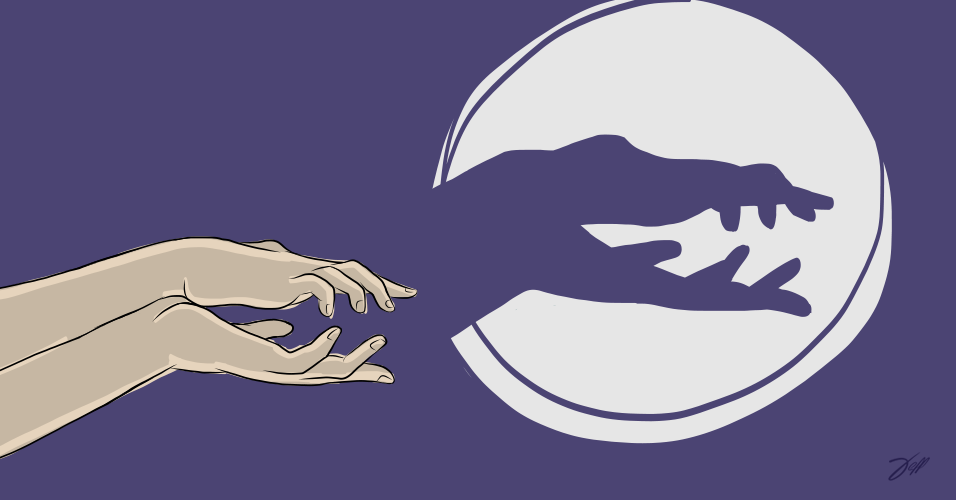 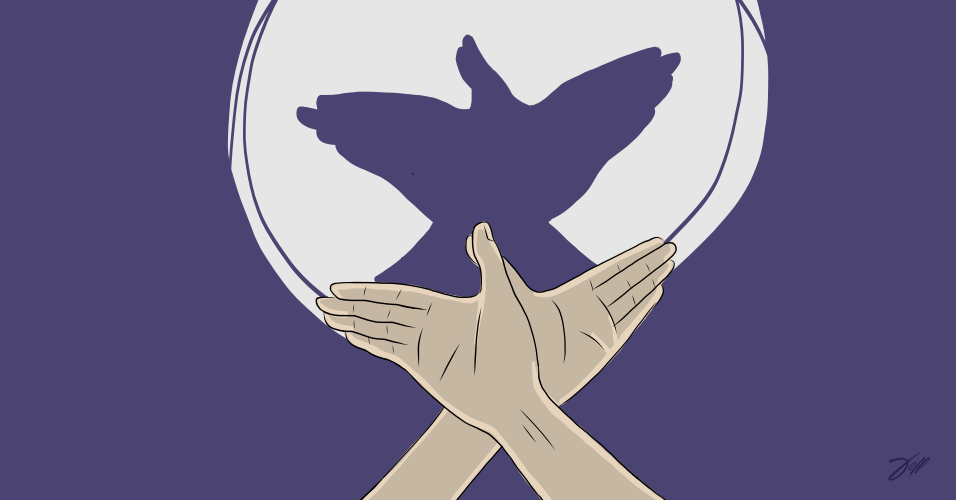 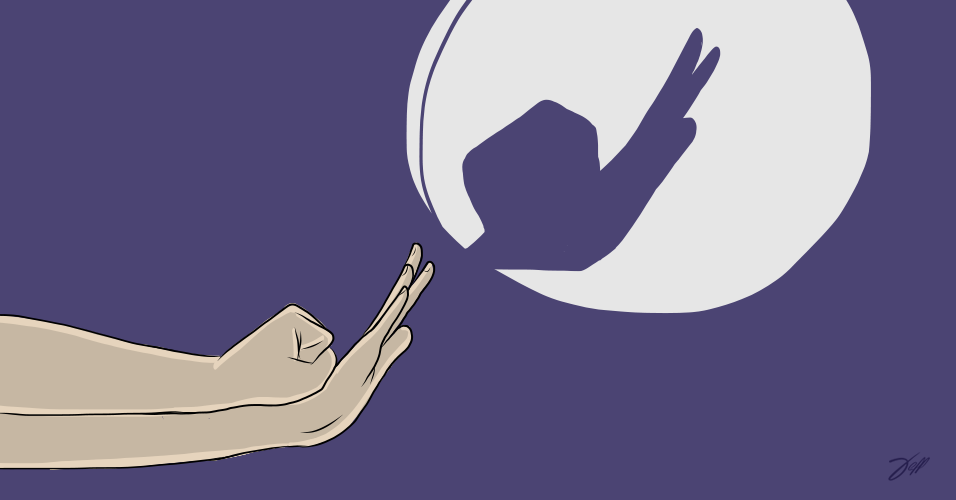 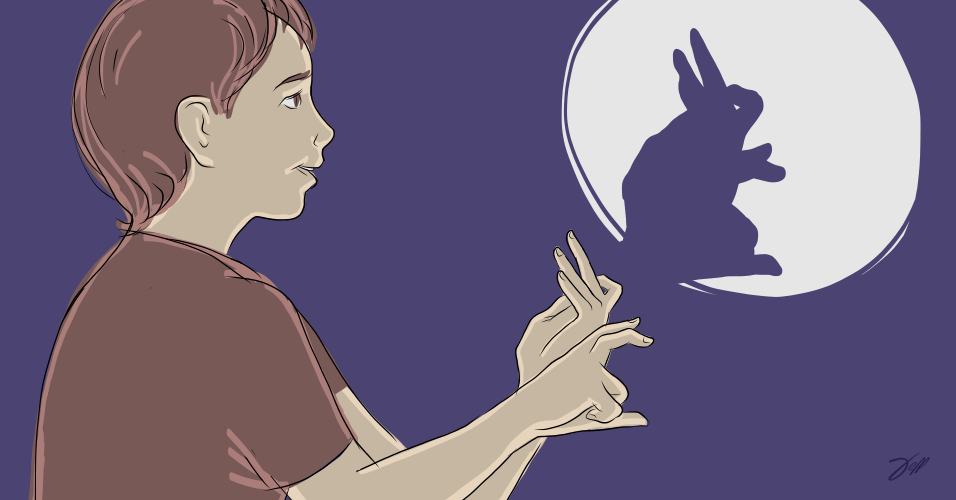 SE DIVIRTAM!!! NÃO ESQUEÇAM O REGISTRO, QUE PODE SER POR FOTO OU SE PREFERIR PODE FILMAR.                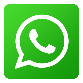 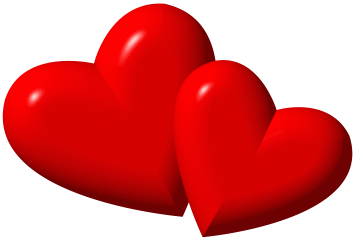                                                                                                        991673815.